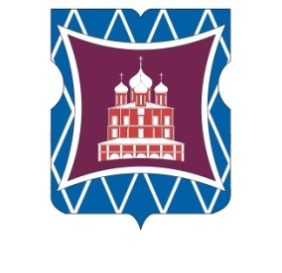 СОВЕТ ДЕПУТАТОВМУНИЦИПАЛЬНОГО ОКРУГА ДОНСКОЙРЕШЕНИЕ26  марта 2020 года  №  01-03-17О   согласовании   адресного   перечня по   посадке    деревьев и кустарников на объектах озеленения 3-й категории на     территории    Донского района восенний период 2020 года	В соответствии с пунктом 4 части 2 статьи 1 Закона города Москвы от 11 июля 2012 года № 39 «О наделении органов местного самоуправления муниципальных округов в городе Москве отдельными полномочиями города Москвы», постановлением Правительства Москвы от 10 сентября 2002 года № 743-ПП «Об утверждении Правил создания, содержания и охраны зеленых насаждений и природных сообществ города Москвы»  на основании   обращения  главы управы Донского района города Москвы Соколова Д.Н. от  23 марта 2020 года №  ДО-16-164/0, (входящий от 23 марта 2020 года № 82),  Совет депутатов муниципального округа Донской решил:	1. Согласовать адресный перечень  по посадке деревьев и кустарников на объектах озеленения 3-й категории на территории Донского района  в осенний период 2020 года (приложение).2. Направить настоящее решение в Департамент территориальных органов исполнительной власти города Москвы, префектуру Южного административного округа города Москвы, управу Донского района города Москвы в течение трех дней со дня его принятия.3. Опубликовать настоящее решение в бюллетене «Московский муниципальный вестник» и разместить на официальном сайте муниципального округа Донской www.mo-donskoy.ru.4. Контроль за исполнением настоящего решения возложить на главу муниципального округа Донской Кабанову Т.В.Глава муниципального округа  Донской                                                                                   Т.В. Кабанова 														Приложение 	к решению Совета депутатов	муниципального округа Донской                                                          от 26 марта 2020 года                                          № 01-03-17Адресный перечень по посадке деревьев и кустарников на объектах озеленения 3-й категории на территории Донского района  в осенний период 2020 года №АдресПорода деревьевКол-во деревьев, шт.Порода кустарниковКол-во кустарников, шт.1Загородное шоссе 10 к. 6Спирея Билларда181Загородное шоссе 10 к. 6Спирея серая182Севастопольский просп. 7 к. 3 Дуб красный1Сирень обыкновенная103Орджоникидзе ул. 6 к. 2Береза23Орджоникидзе ул. 6 к. 2Черемуха обыкновенная24Ленинский проспект 37 АДерен белый304Ленинский проспект 37 АСпирея Билларда804Ленинский проспект 37 АКизильник блестящий4804Ленинский проспект 37 АЧубушник гибридный204Ленинский проспект 37 АРоза морщинистая104Ленинский проспект 37 АЛапчатка кустарниковая1204Ленинский проспект 37 АСирень обыкновенная34Ленинский проспект 37 АПузыреплодник калинолистный904Ленинский проспект 37 АСпирея Вангутта204Ленинский проспект 37 АСпирея серая205Ленинский проспект д. 20Пузыреплодник калинолистный606Загородное шоссе д. 13Клён красный2Итого 7979